Zadávací dokumentacepro otevřené řízení podle zákona č. 134/2016 Sb., o zadávání veřejných zakázekpro veřejnou zakázku na stavební práce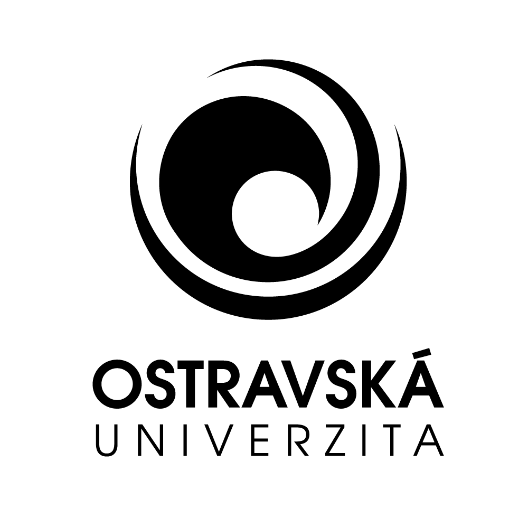 OU – Stavební úpravy objektu A, Přírodovědecká fakulta, 30. dubna 22, OstravaČást 2 – Obchodní podmínkyZADAVATEL: Ostravská univerzita, Dvořákova 7, 701 03 OstravaOBCHODNÍ PODMÍNKYpro veřejnou zakázku na stavební prácePreambule:  Tyto obchodní podmínky jsou vypracovány ve formě a struktuře smlouvy o dílo. Dodavatelé do těchto obchodních podmínek pouze doplní údaje nezbytné pro vznik návrhu smlouvy (zejména vlastní identifikační údaje, cenu a případné další údaje, jejichž doplnění text obchodních podmínek předpokládá) a následně takto doplněné obchodní podmínky předloží jako svůj návrh smlouvy na veřejnou zakázkuOU – Stavební úpravy objektu A, Přírodovědecká fakulta, 30. dubna 22, OstravaSmlouva o dílo Smluvní stranyObjednatel: 			Ostravská univerzita adresa:			Dvořákova 7, 701 03 Ostravazastoupená: 		prof. MUDr. Janem Latou, CSc. – rektorem Ostravské univerzityIČ:		61988987DIČ:		CZ61988987bankovní spojení: 		ČNB Ostravač. účtu:		931761/0710(dále též jako „Objednatel“)Zhotovitel:			………………………………..adresa:		………………………………..zapsaná v obchodním rejstříku: …………………………zastoupený:		………………………………..osoba pověřená jednat jménem Zhotovitele ve věcech technických:    ……………………………….IČ:		……………………………….DIČ:		……………………..…………daňový režim:		…………………………..…… bankovní spojení:		…………………..……………   č. účtu:		……………………..…………(dále jen „Zhotovitel“)(pozn. dodavatel doplní nezbytné údaje)Základní ustanoveníSmluvní strany uzavírají tuto smlouvu v souladu s ustanoveními § 2586 a násl. zákona č. 89/2012 Sb., občanského zákoníku (dále jen „OZ“) a dohodly se, že tento závazkový vztah, rozsah a obsah vzájemných práv a povinností z této smlouvy vyplývajících se bude řídit příslušnými ustanoveními citovaného zákoníku, nestanoví-li tato smlouva jinak. Smluvní strany prohlašují, že údaje v článku 1. této smlouvy a taktéž oprávnění k podnikání jsou v souladu s právní skutečností v době uzavření smlouvy. Smluvní strany se zavazují, že změny dotčených údajů oznámí bez prodlení druhé straně. Strany prohlašují, že osoby podepisující tuto smlouvu jsou k tomuto úkonu oprávněny.Zhotovitel prohlašuje, že je odborně způsobilý k zajištění předmětu smlouvy.Rozsah předmětu smlouvyRozsah předmětu smlouvyPředmětem Smlouvy je zhotovení díla „OU – stavební úpravy objektu A, Přírodovědecká fakulta, 30. dubna 22, Ostrava“ (dále také „dílo“ nebo „stavba“). Jedná se o akci programového financování MŠMT registrovanou pod identifikačním číslem 133D22N000001. Dílem je celková rekonstrukce budovy č.p. 1404, ul. 30. dubna 22, na pozemcích parc.č. 935/1 a 935/3 v k.ú. Moravská Ostrava – vnitřní stavební úpravy, nadstavba krčku, přístavba letních teras, přístavba venkovního schodiště a související stavební úpravy a nový kabelový rozvod NN. Zhotovením stavby se rozumí úplné, funkční a bezvadné provedení všech stavebních a montážních prací a konstrukcí, včetně dodávek potřebných materiálů a zařízení nezbytných pro řádné dokončení díla, dále provedení všech činností souvisejících s dodávkou stavebních prací a konstrukcí, jejichž provedení je pro řádné dokončení díla nezbytné (např. zařízení staveniště, bezpečnostní opatření apod.), včetně koordinační a kompletační činnosti celé stavby. Součástí zhotovení stavby je i vypracování dokumentace skutečného provedení stavby.Součástí dodávky díla je také spolupráce Zhotovitele s dodavatelem interiéru, dodavatelem AV techniky a dodavatelem vybavení náležejícího k místnosti 2.24 včetně vybavení umístěného mimo tuto místnost. Rozsah předmětu díla je vymezen projektovou dokumentací pro provádění stavby nazvanou „Ostravská univerzita, objekt A, Přírodovědecká fakulta“, číslo akce 1435, zhotovitel Ateliér Velehradský, s.r.o., Libušino údolí 203/76, Pisárky, 623 00 Brno, IČO 29263140, a Dokumentací ke stavebně-technickému průzkumu objektu, předanou Objednatelem Zhotoviteli.Mimo všechny definované činnosti patří ke zhotovení stavby i následující práce a činnosti:zajištění všech nezbytných průzkumů nutných pro řádné provádění a dokončení díla,zajištění vytýčení tras inženýrských sítí vedoucích přes staveniště včetně jejich ochrany k zajištění neporušenosti,zajištění a provedení všech opatření organizačního a stavebně technologického charakteru k řádnému provedení díla, zajištění a provedení všech nutných zkoušek dle ČSN (případně jiných norem vztahujících se k prováděnému dílu včetně pořízení protokolů),zajištění atestů a dokladů o požadovaných vlastnostech výrobků ke kolaudaci (i dle zákona č. 22/1997 Sb. – prohlášení o shodě) včetně souhlasných stanovisek k vydaným závazným stanoviskům dotčených orgánů (KHS, hasiči atd.) a revizí veškerých elektrických zařízení s případným odstraněním uvedených závad,zajištění všech ostatních nezbytných zkoušek, atestů a revizí podle ČSN a případných jiných právních nebo technických předpisů platných v době provádění a předání díla, kterými bude prokázáno dosažení předepsané kvality a předepsaných technických parametrů díla,zřízení a odstranění zařízení staveniště včetně napojení na inženýrské sítě,odvoz a uložení vybouraných hmot a stavební suti na skládku včetně poplatku za uskladnění v souladu s ustanoveními zákona č. 185/2001 Sb., o odpadech a o změně některých dalších zákonů, ve znění pozdějších předpisů,uvedení všech povrchů dotčených stavbou do původního stavu (komunikace, chodníky, zeleň, příkopy, propustky apod.), důsledný úklid staveniště a okolí před protokolárním předáním a převzetím díla.Dokumentace skutečného provedení stavbyDokumentaci skutečného provedení díla vypracuje Zhotovitel jako součást dodávky stavby.Dokumentace skutečného provedení stavby bude předána Objednateli ve třech vyhotoveních v grafické (tištěné) podobě a třikrát v digitální podobě ve formátech pdf a dwg na nosiči USB.Dokumentace skutečného provedení bude provedena podle následujících zásad:Do projektové dokumentace pro provádění stavby všech stavebních objektů a provozních souborů budou zřetelně vyznačeny všechny změny, k nimž došlo v průběhu zhotovení díla.Ty části projektové dokumentace pro provádění stavby, u kterých nedošlo k žádným změnám, budou označeny nápisem „beze změn“.Každý výkres dokumentace skutečného provedení stavby bude opatřen jménem a příjmením osoby, která změny zakreslila, jejím podpisem a razítkem Zhotovitele.U výkresů obsahujících změnu proti projektu pro provádění stavby bude přiložen i doklad, ze kterého bude vyplývat projednání změny s odpovědnou osobou Objednatele a její souhlasné stanovisko.Součástí dokumentace skutečného provedení stavby bude i celková situace včetně přívodů, přípojek, komunikací, podzemních i nadzemních vedení v areálu staveniště s údaji o hloubkách uložení sítí.Proběhne vyhotovení dokumentace skutečného provedení stavby připravené k potvrzení stavebním úřadem ve třech vyhotoveních, která bude ve všech svých částech výrazně označena „dokumentace skutečného provedení“ a bude opatřena razítkem a podpisem odpovědného a oprávněného zástupce Zhotovitele s autorizací. V případě připomínek stavebního úřadu v rámci schvalovacího řízení Zhotovitel doplní, event. přepracuje bezúplatně dotčenou část dokumentace skutečného provedení.Termíny zahájení a dokončení díla, provedení díla a místo plněníTermín zahájeníZhotovitel je povinen zahájit práce na díle a řádně v nich pokračovat nejpozději do 30 dnů od nabytí účinnosti této smlouvyProvedení dílaDílo je provedeno, je-li dokončeno a předáno. Při plnění díla je Zhotovitel povinen spolupracovat s dodavatelem AV techniky, dodavatelem interiéru a dodavatelem vybavení náležejícího k místnosti 2.24. Zhotovitel je především povinen koordinovat postup finálních prací s těmito dodavateli a nesmí znepřístupnit práce, na které navazují práce těchto dodavatelů.  Termín dokončeníZhotovitel je povinen dokončit práce na díle a dílo předat Objednateli nejpozději do 15 měsíců od zahájení stavby.Zhotovitel je oprávněn dokončit práce na díle i před uplynutím lhůty plnění a Objednatel je povinen dříve dokončené dílo převzít a zaplatit.Termín dokončení je závislý na řádném a včasném splnění součinností Objednatele dohodnutých ve smlouvě. Po dobu prodlení Objednatele s poskytnutím dohodnutých součinností není Zhotovitel v prodlení s plněním závazku. Nedojde-li mezi stranami k jiné dohodě, prodlužuje se Termín dokončení díla o dobu shodnou s prodlením Objednatele v plnění jeho součinností.Prodlení Zhotovitele s dokončením díla delší jak 30 dnů se považuje za podstatné porušení smlouvy, ale pouze v případě, že prodlení Zhotovitele nevzniklo z důvodů na straně Objednatele.Harmonogram provádění pracíPřílohou smlouvy je časový a finanční harmonogram provádění prací v podrobnostech na měsíce, který byl jako závazný doklad zpracován v rámci výběrového řízení do nabídky.Dílo a jeho jednotlivé součásti budou prováděny v souladu s časovým harmonogramem dle 4.4.1., který je přílohou a  součástí této smlouvy. Místo plněníMístem plnění je budova A Přírodovědecké fakulty Ostravské univerzity, 30. dubna 22, 701 03 Ostrava (viz dokumentace pro provádění stavby).Cena díla a podmínky pro změnu sjednané cenyVýše sjednané cenyZa řádně provedené dílo v rozsahu čl. 3. této smlouvy se smluvní strany v souladu s ustanovením zák. č. 526/1990 Sb., o cenách, ve znění pozdějších předpisů dohodly na ceně:Cena díla bez DPH		…………………. KčDPH 15%				…………………. KčDPH 21%				…………………. KčCena díla včetně DPH		…………………. KčObsah cenyCena díla je oběma smluvními stranami sjednána v souladu s ustanovením § 2 zákona č. 526/1990 Sb., o cenách, ve znění pozdějších předpisů, a je dohodnuta včetně daně z přidané hodnoty (DPH).Cena je stanovena podle projektové dokumentace pro provádění stavby předané Objednatelem Zhotoviteli. Pro obsah sjednané ceny je rozhodující Položkový rozpočet s výkazem výměr, který je součástí předané projektové dokumentace. Sjednaná cena obsahuje veškeré náklady a zisk Zhotovitele nezbytné k řádnému a včasnému provedení díla. Cena obsahuje mimo vlastní provedení prací a dodávek zejména i náklady navybudování, udržování a odstranění zařízení staveništězabezpečení bezpečnosti a hygieny prácevypracování dokumentace skutečného provedení stavbyopatření k ochraně životního prostředíorganizační a koordinační činnost poplatky spojené se záborem veřejného prostranstvízajištění nezbytných dopravních opatření střežení staveniště dodržení podmínek BOZPpojištění stavby a pojištění osoblikvidaci odpadu.Zhotovitel nemá právo domáhat se zvýšení sjednané ceny z důvodů chyb nebo nedostatků v Položkovém rozpočtu, pokud jsou tyto chyby důsledkem nepřesného nebo neúplného ocenění Výkazu výměr.Veškerá manipulace se stavebním materiálem, popřípadě s vybouranými hmotami je obsahem nabídkové ceny. Pokud Objednatel výslovně písemně nestanoví, kam mají být vybourané hmoty odvezeny, pak je povinností zhotovitele zajistit místo pro jejich uložení v souladu s příslušnými právními předpisy a odvoz a uložení na Zhotovitelem zajištěné místo je součástí nabídkové ceny bez ohledu na to, jaká vzdálenost vodorovného přesunu těchto hmot je obsažena v Položkovém rozpočtu zhotovitele.Podmínky pro změnu cenySjednaná cena je cenou nejvýše přípustnou a může být změněna pouze za níže uvedených podmínek.Změna sjednané ceny je možná pouzepokud po podpisu smlouvy a před Termínem dokončení díla dojde ke změnám sazeb DPH;pokud Objednatel bude požadovat i provedení jiných prací nebo dodávek než těch, které byly předmětem Projektové dokumentace pro provádění stavby nebo pokud Objednatel vyloučí některé práce nebo dodávky z předmětu plnění.Způsob sjednání změny cenyNastane-li některá z podmínek, za kterých je možná změna sjednané ceny, je Zhotovitel povinen provést výpočet změny nabídkové ceny a předložit jej Objednateli k odsouhlasení.Zhotoviteli vzniká právo na zvýšení sjednané ceny teprve v případě, že změna bude odsouhlasena Objednatelem.Zhotoviteli zaniká jakýkoliv nárok na zvýšení sjednané ceny, jestliže písemně neoznámí nutnost jejího překročení a výši požadovaného zvýšení ceny bez zbytečného odkladu poté, kdy se ukázalo, že je zvýšení ceny nevyhnutelné. Toto písemné oznámení však nezakládá právo Zhotovitele na zvýšení sjednané ceny. Zvýšení sjednané ceny je možné pouze za podmínek daných touto smlouvou, v souladu se zákonem č. 134/2016 Sb., o zadávání veřejných zakázek.Cenu díla lze měnit odečtením všech nákladů na provedení těch částí díla, které Objednatel nařídil formou méněprací neprovádět. Náklady na méněpráce budou odečteny ve výši součtu odpovídajících položek a nákladů neprovedených podle Položkového rozpočtu s výkazem výměr nebo smlouvy.Cenu díla lze měnit započtením všech nákladů na provedení těch částí díla, které byly sjednány formou dodatečných prací nad rámec množství nebo kvality uvedené v projektové dokumentaci pro provádění stavby nebo Položkovém rozpočtu s výkazem výměr.Náklady na dodatečné práce budou účtovány podle odpovídajících jednotkových položek a nákladů dle Položkového rozpočtu nebo smlouvy a množství odsouhlaseného objednatelem.Náklady na dodatečné práce, které nejsou stanoveny jednotkovými cenami položek v Položkovém rozpočtu, budou účtovány dle Sborníku cen stavebních prací příslušného roku (pololetí) zpracovaného obchodní společností ÚRS PRAHA, a.s. (dále jen „sborník ÚRS“), ve výši 80 % sborníkových cen.Dodatečné práce, které nelze jednoznačně specifikovat ani položkou dle sborníku ÚRS, budou oceněny cenou vycházející z transparentního základu např. poptávkového řízení provedeného Objednatelem, tedy poptáním ceny jednotlivých položek u výrobců či poddodavatelů. V případech sporu o výši takto stanovené ceny zhotovitel provede práce za cenu vypočtenou Objednatelem s tím, že se může následně domáhat doplatku na základě znaleckého posudku u soudu.Zjistí-li Zhotovitel v průběhu zhotovování díla prokazatelné vady projektové dokumentace pro provádění stavby, je povinen na ně Objednatele písemně upozornit. Platební podmínkyZálohyObjednatel neposkytne Zhotoviteli zálohu.Postup platebCena za dílo bude uhrazena průběžně na základě daňových dokladů (dále jen faktur) vystavených Zhotovitelem 1x měsíčně. Zhotovitel předloží Objednateli vždy nejpozději do pátého dne následujícího měsíce soupis provedených prací oceněný v souladu se způsobem sjednaným ve smlouvě. Objednatel je povinen se k tomuto soupisu vyjádřit nejpozději do 3 pracovních dnů ode dne jeho obdržení (nevyjádří-li se ve stanovené lhůtě, má se za to, že se soupisem souhlasí) a po odsouhlasení Objednatelem vystaví Zhotovitel fakturu nejpozději do 10. pracovního dne od odsouhlasení Objednatelem. Nedílnou součástí faktury musí být soupis provedených prací. Bez tohoto soupisu je faktura neplatná. Měsíční faktury budou uhrazeny v plné výši, dokud součet uhrazených faktur nedosáhne 90 % z celkové ceny. V jedné faktuře nesmí být současně fakturovány práce a činnosti hrazené z investičních i neinvestičních prostředků.Zhotovitel je povinen fakturu zaslat prostřednictvím emailové zprávy na adresu Objednatele financni.uctarna@osu.cz. Zádržné (pozastávka)Částka rovnající se 10 % z celkové sjednané ceny díla bez DPH slouží jako zádržné, které bude uhrazeno Objednatelem Zhotoviteli až po  protokolárním předání a převzetí díla. Pokud Objednatel převezme dílo s výhradami, tedy dílo, na němž se vyskytují vady či nedodělky, bude zádržné uhrazeno až po odstranění posledního z nich.Zádržné bude uhrazeno Objednatelem Zhotoviteli na základě daňového dokladu, vystaveného Zhotovitelem, v němž bude uvedeno, že se jedná o „Konečnou fakturu“.Lhůty splatnostiObjednatel je povinen uhradit fakturu Zhotovitele nejpozději do 30 dnů ode dne následujícího po dni doručení faktury. Náležitosti daňových dokladů (faktur)Faktury zhotovitele musí formou a obsahem odpovídat zákonu o účetnictví a zákonu o dani z přidané hodnoty a musí obsahovatoznačení účetního dokladu a jeho pořadové čísloidentifikační údaje Objednatele včetně DIČidentifikační údaje Zhotovitele včetně DIČnázev díla („OU – Stavební úpravy objektu A, Přírodovědecká fakulta, 30. dubna 22, Ostrava“, id. č. EDS 133D22N000001)popis obsahu účetního dokladudatum vystavenídatum splatnostidatum uskutečnění zdanitelného plněnívýši ceny bez daně z přidané hodnoty celkemsazbu daně z přidané hodnotyvýši daně celkem zaokrouhlenou dle příslušných předpisůcenu celkem včetně daně z přidané hodnotypodpis odpovědné osoby Zhotovitelepřílohu - soupis provedených prací oceněný podle dohodnutého způsobu Termín splnění povinnosti zaplatitPeněžitý závazek (dluh) Objednatele se považuje za splněný v den, kdy je dlužná částka připsána na účet Zhotovitele.Majetkové sankceSankce za neplnění dohodnutých termínůPokud bude Zhotovitel v prodlení proti sjednané lhůtě plnění dle čl. 4.3.1. je povinen zaplatit Objednateli smluvní pokutu ve výši 0,05 % z celkové ceny díla bez DPH za každý i započatý den prodlení. Pokud bude Zhotovitel v prodlení proti sjednané lhůtě plnění dle čl. 4.3.1. této Smlouvy o více než 15 kalendářních dnů, je povinen zaplatit Objednateli další smluvní pokutu ve výši dalších 0,05 % z celkové ceny díla bez DPH za šestnáctý a každý další i započatý den prodlení.Pokud bude Zhotovitel v prodlení proti lhůtám plnění uvedeným v časovém harmonogramu dle čl. 4.4.1. této Smlouvy o více než 15 kalendářních dnů (a plnění nebránily zvlášť nepříznivé klimatické podmínky), je povinen zaplatit Objednateli smluvní pokutu ve výši 0,05 % z celkové ceny díla bez DPH za každý i započatý den prodlení. Prodlení Zhotovitele proti sjednané lhůtě plnění dle čl. 4.3.1. této Smlouvy delší než 30 dnů se považuje za podstatné porušení smlouvy.Sankce za neodstranění vad a nedodělků zjištěných při předání a převzetí dílaPokud Zhotovitel nenastoupí k odstraňování vad či nedodělků uvedených v zápise o předání a převzetí díla ve sjednaném termínu (čl. 12.2.2.), nejpozději však do 10 pracovních dnů ode dne zápisu, je povinen zaplatit Objednateli smluvní pokutu ve výši 5 000,- Kč za každý nedodělek či vadu, na jejichž odstraňování nenastoupil ve sjednaném termínu, a za každý den prodlení.Pokud Zhotovitel neodstraní nedodělky či vady uvedené v zápise o předání a převzetí díla v dohodnutém termínu, nejpozději však do 30 kalendářních dnů ode dne zápisu, zaplatí Objednateli smluvní pokutu ve výši 5 000,- Kč za každý nedodělek či vadu, u nichž je v prodlení, a za každý den prodlení.Sankce za nepředložení bankovní zárukyPokud Zhotovitel nepředloží originály bankovní záruky Objednateli ve sjednané lhůtě a výši dle čl. 14. této smlouvy, je povinen zaplatit Objednateli smluvní pokutu ve výši odpovídající 15 % částky, na níž měla být vystavena bankovní záruka.Nepředložení originálů bankovní záruky ve sjednané lhůtě a výši, příp. nepředložení nové záruční listiny dle čl. 14.1.2. a 14.2.3. se považuje za podstatné porušení smlouvy.Sankce za neodstranění reklamovaných vadPokud Zhotovitel nenastoupí ve sjednaném termínu, nejpozději však ve lhůtě do 10 kalendářních dnů ode dne obdržení oznámení vady Objednatelem, k odstraňování oznámené vady (případně vad), je povinen zaplatit Objednateli smluvní pokutu 1 000,- Kč za každou oznámenou vadu, k jejímuž odstraňování nenastoupil ve sjednaném termínu, a za každý den prodlení.Pokud Zhotovitel neodstraní oznámenou vadu ve sjednaném termínu, nejpozději však do 30 kalendářních dnů, je povinen zaplatit Objednateli smluvní pokutu ve výši 1 000,- Kč za každou oznámenou vadu, s jejímž odstraňováním je v prodlení, a za každý den prodlení.Označil-li Objednatel v oznámení vady, že se jedná o vadu, která brání řádnému užívání díla, případně hrozí nebezpečí škody velkého rozsahu (havárie), sjednávají obě smluvní strany smluvní pokuty dle čl. 7.2.1. a 7.2.2. v pětinásobné výši.Sankce za nevyklizení staveništěPokud Zhotovitel nevyklidí staveniště nejpozději do 5 pracovních dnů od termínu předání a převzetí díla (popř. v dohodnutém termínu dle čl. 8.2.1. této Smlouvy) a rovněž od termínu účinného odstoupení od smlouvy, je povinen zaplatit Objednateli smluvní pokutu ve výši 0,1 % z celkové ceny díla bez DPH za každý i započatý den prodlení s vyklizením staveniště.Sankce za neplnění povinnosti součinnosti s koordinátorem BOZPZhotovitel stavby se zavazuje na základě zjištění koordinátora a požadavku Objednatele uhradit smluvní pokutu do výše 5 000,- Kč za každé porušení předpisů obsažené v záznamu koordinátora, není-li v této smlouvě stanovena u konkrétního porušení předpisů vyšší pokuta. Je-li stanovena vyšší pokuta podle předchozí věty, uplatní se tato vyšší pokuta. Každá pokuta se ukládá za každý zjištěný případ porušení a může být uložena opakovaně. Dále se zavazuje uhradit smluvní pokuty v dále stanovené výši za následující porušení předpisů k zajištění bezpečnosti a ochrany zdraví při práci:kterékoliv z ustanovení § 3  zákona č. 309/2006 Sb.(ve znění pozdějších předpisů) a ustanovení navazujících předpisů – pokuta do výše 10 000,- Kč,kterékoliv z ustanovení § 4  zákona č. 309/2006 Sb.(ve znění pozdějších předpisů) a ustanovení navazujících předpisů – pokuta do výše 10 000,- Kč,kterékoliv z ustanovení § 5  zákona č. 309/2006 Sb.(ve znění pozdějších předpisů) a ustanovení navazujících předpisů – pokuta do výše 15 000,- Kč,kterékoliv z ustanovení § 16  zákona č. 309/2006 Sb.(ve znění pozdějších předpisů) – pokuta do výše 20 000,- KčČetnost zjištěných případů při každé kontrole koordinátora se u jednotlivých porušení předpisů stanoví součinem: počet zjištěných míst, kde mělo být uplatněno opatření podle právního předpisu k zajištění bezpečnosti a ochrany zdraví při práci x  počet zaměstnanců nebo OSVČ, kteří by mohli být zjištěným nedostatkem dotčeni, x počet dnů, po které nedostatek trvá. Je-li konkrétní zjištěnou situací porušeno více ustanovení právních a ostatních předpisů k zajištění bezpečnosti a ochrany zdraví při práci a lze-li za tato porušení Objednatelem uložit vyšší smluvní pokutu podle této smlouvy, při stanovení výše smluvní pokuty se počítá každé porušené ustanovení zvlášť.Oprávněnost uložení smluvní pokuty se považuje za prokázanou, nebyl-li Zhotovitelem stavby ve lhůtě 30 dní prokázán opak. Dohodnuté smluvní pokuty zaplatí Zhotovitel vedle škody, která vznikne Objednateli porušením povinnosti, na něž se vztahuje smluvní pokuta.Úrok z prodlení a majetkové sankce za prodlení s úhradouPokud bude Objednatel v prodlení s úhradou faktury proti sjednanému termínu, je povinen zaplatit Zhotoviteli smluvní pokutu ve výši 0,05 % z fakturované částky za každý i započatý den prodlení. Smluvní pokuty je Objednatel oprávněn započíst proti pohledávce Zhotovitele. StaveništěPředání a převzetí staveništěObjednatel je povinen předat Zhotoviteli staveniště (nebo jeho ucelenou část) a Zhotovitel je povinen převzít staveniště nejpozději do 10 kalendářních dnů po nabytí účinnosti smlouvy o dílo, pokud se strany písemně nedohodnou jinak. Splnění termínu předání staveniště je podstatnou náležitostí smlouvy, na níž je závislé splnění termínu předání a převzetí díla.O předání a převzetí staveniště vyhotoví Objednatel písemný protokol, který obě strany podepíší. Za den předání staveniště se považuje den, kdy dojde k oboustrannému podpisu příslušného protokolu.Vyklizení staveništěZhotovitel je povinen odstranit zařízení staveniště a vyklidit Staveniště nejpozději do 5 pracovních dnů ode dne Předání a převzetí díla, případně ode dne účinného odstoupení od smlouvy, pokud se strany písemně nedohodnou jinak.Nevyklidí-li Zhotovitel Staveniště ve sjednaném termínu, je Objednatel oprávněn zabezpečit vyklizení Staveniště třetí osobou a náklady s tím spojené uhradí Objednateli Zhotovitel.Zabezpečení zařízení staveništěZhotovitel je povinen zajistit střežení staveniště a v případě potřeby i jeho oplocení nebo jiné vhodné zabezpečení.Stavební deníkPovinnost vést stavební deníkZhotovitel je povinen vést ode dne předání a převzetí Staveniště o pracích, které provádí, stavební deník v souladu s vyhláškou č. 499/2006 Sb., o dokumentaci staveb.Stavební deník musí být na stavbě přístupný kdykoliv v průběhu práce na staveništi všem oprávněným osobám.Zápisy do stavebního deníku se provádí v originále a dvou kopiích. Originály deníků je Zhotovitel povinen předat Objednateli při předání díla, pokud se strany nedohodnou jinak. Do Stavebního deníku zapisuje Zhotovitel veškeré skutečnosti rozhodné pro provádění díla. Zejména je povinen zapisovat údaje ostavu staveniště, počasí, počtu pracovníků a nasazení strojů a dopravních prostředkůčasovém postupu pracíkontrole jakosti provedených pracíopatřeních učiněných v souladu s předpisy bezpečnosti a ochrany zdravíopatřeních učiněných v souladu s předpisy požární ochrany a ochrany životního prostředíudálostech nebo překážkách majících vliv na provádění dílaVšechny listy Stavebního deníku musí být očíslovány.Ve Stavebním deníku nesmí být vynechána volná místa.V případě neočekávaných událostí nebo okolností mající zvláštní význam pro další postup stavby pořizuje Zhotovitel i příslušnou fotodokumentaci, která se stane součástí Stavebního deníku.Kontrolní dnyPro účely kontroly průběhu provádění díla organizuje Objednatel Kontrolní dny v termínech nezbytných pro řádné provádění kontroly, nejméně však jedenkrát za dva týdny. Objednatel je povinen oznámit konání kontrolního dne prostřednictvím kontaktní osoby Objednatele: …. kontaktní osobě Zhotovitele: ………, a to nejméně pět kalendářních dnů před jeho konáním a zástupce Zhotovitele je povinen se kontrolního dne zúčastnit.Provádění díla a bezpečnost prácePokyny ObjednatelePři provádění díla postupuje Zhotovitel samostatně a práce provádí svými zaměstnanci. Zhotovitel se však zavazuje respektovat veškeré pokyny Objednatele, případně koordinátora BOZP, týkající se realizace předmětného díla a upozorňující na možné porušování smluvních povinností Zhotovitele.Zhotovitel je povinen upozornit Objednatele bez zbytečného odkladu na nevhodnou povahu věcí převzatých od Objednatele nebo pokynů daných mu Objednatelem k provedení díla, jestliže Zhotovitel mohl tuto nevhodnost zjistit při vynaložení odborné péče.Dodržování bezpečnosti a hygieny práceZhotovitel je povinen zajistit při provádění díla dodržení veškerých bezpečnostních opatření a hygienických opatření a opatření vedoucích k požární ochraně prováděného díla, a to v rozsahu a způsobem stanoveným příslušnými předpisy.Zhotovitel je povinen:a) nejpozději do 8 dnů před zahájením prací na staveništi písemně informovat koordinátora BOZP, kterého Objednatel pro tuto stavbu určil o pracovních a technologických postupech, které Zhotovitel pro realizaci stavby zvolil, o řešení rizik vznikajících při těchto postupech, včetně opatření přijatých k jejich odstranění,b) poskytnout potřebnou součinnost koordinátorovi pro plnění jeho úkolů, zejména mu včas předávat informace a podklady potřebné pro zhotovení plánu bezpečnosti a ochrany zdraví při práci na staveništi (dále jen „plán“) a jeho změny, brát v úvahu podněty a pokyny koordinátora, zúčastňovat se zpracování plánu, tento plán dodržovat, zúčastňovat se kontrolních dnů koordinátora a postupovat podle dohodnutých opatření, a to v rozsahu, způsobem a ve lhůtách uvedených v plánu,c) zavázat všechny poddodavatele, popřípadě jiné osoby, které pro něj dílo provádějí k plnění povinností uvedených v písmenech a) a b).Zhotovitel je povinen zajistit v rámci zařízení staveniště podmínky pro výkon funkce autorského dozoru projektanta, technického dozoru stavebníka a činnosti koordinátora BOZP, a to v přiměřeném rozsahu.Zhotovitel je povinen umožnit výkon autorského dozoru projektanta, technického dozoru stavebníka a činnosti koordinátora BOZP.Kontrola provádění pracíObjednatel je oprávněn kontrolovat provádění díla. Zjistí-li Objednatel, že Zhotovitel provádí dílo v rozporu se svými povinnostmi, je Objednatel oprávněn dožadovat se toho, aby Zhotovitel odstranil vady vzniklé vadným prováděním a dílo prováděl řádným způsobem. Jestliže Zhotovitel tak neučiní ani v přiměřené lhůtě mu k tomu poskytnuté, a postup Zhotovitele by vedl nepochybně k podstatnému porušení smlouvy, je Objednatel oprávněn odstoupit od smlouvy.Zhotovitel je povinen vyzvat Objednatele ke kontrole a prověření prací, které v dalším postupu budou zakryty nebo se stanou nepřístupnými (postačí zápis ve stavebním deníku). Zhotovitel je povinen vyzvat Objednatele nejméně pět dnů před termínem, v němž budou předmětné práce zakryty. V případě, že Zhotovitel Objednatele řádně nevyzve, je povinen na výzvu Objednatele provést odkrytí prací na svůj náklad i v případě, že byly práce řádně provedeny. Pokud se Objednatel ke kontrole přes včasné písemné vyzvání nedostaví, je Zhotovitel oprávněn předmětné práce zakrýt. Bude-li v tomto případě Objednatel dodatečně požadovat jejich odkrytí, je Zhotovitel povinen toto odkrytí provést na náklady Objednatele. Pokud se však zjistí, že práce nebyly řádně provedeny, nese veškeré náklady spojené s odkrytím prací, opravou chybného stavu a následným zakrytím Zhotovitel.Odpovědnost Zhotovitele za škodu a povinnost nahradit škoduPokud činností Zhotovitele dojde ke způsobení škody Objednateli nebo třetím osobám z titulu opomenutí, nedbalosti nebo neplněním podmínek vyplývajících ze zákona, technických nebo jiných norem nebo vyplývajících z této smlouvy je Zhotovitel povinen bez zbytečného odkladu tuto škodu odstranit a není-li to možné, tak finančně uhradit. Veškeré náklady s tím spojené nese Zhotovitel.Zhotovitel odpovídá i za škodu způsobenou činností těch, kteří pro něj dílo provádějí.Zhotovitel odpovídá za škodu způsobenou okolnostmi, které mají původ v povaze strojů, přístrojů nebo jiných věcí, které zhotovitel použil nebo hodlal použít při provádění díla.PoddodavateléPodmínky, za kterých je možné pověřit realizací díla jinou osobuZhotovitel je oprávněn pověřit provedením části díla třetí osobu (poddodavatele). V tomto případě však Zhotovitel odpovídá za činnost poddodavatele tak, jako by dílo prováděl sám.Zhotovitel je povinen zabezpečit ve svých poddodavatelských smlouvách splnění všech povinností vyplývajících Zhotoviteli ze smlouvy o dílo. Zhotovitel je oprávněn v průběhu trvání této smlouvy změnit poddodavatele či jinou osobu, s jehož/jejíchž pomocí prokázal kvalifikaci v zadávacím řízení, které předcházelo uzavření této smlouvy, pouze s předchozím písemným souhlasem Objednatele. Nový poddodavatel / jiná osoba musí disponovat minimálně stejnou kvalifikací, kterou původní poddodavatel / jiná osoba prokázal/a za Zhotovitele. Objednatel vydá písemný souhlas se změnou do 14 dnů od doručení žádosti Zhotovitele a potřebných dokladů Objednateli, disponuje-li nový poddodavatel / jiná osoba potřebnou kvalifikací. Zhotovitel předloží Objednateli při předání staveniště seznam všech poddodavatelů s uvedením věcného popisu jejich činnosti. Tento seznam je Zhotovitel povinen vést, průběžně aktualizovat a na vyžádání předložit Objednateli. Předání a převzetí díla Organizace předání dílaZhotovitel je povinen písemně oznámit Objednateli nejpozději 5 pracovních dnů předem, kdy bude dílo připraveno k předání a převzetí. Objednatel je pak povinen nejpozději do 3 pracovních dnů od termínu stanoveného zhotovitelem zahájit přejímací řízení a řádně v něm pokračovat.Protokol o předání a převzetí dílaO průběhu předávacího a přejímacího řízení pořídí Objednatel zápis (protokol). V předávacím protokolu Objednatel uvede, zda přebírá dílo s výhradami, nebo bez výhrad.Je-li dílo převzato s výhradami, musí dále protokol obsahovat:soupis zjištěných vad a nedodělků,dohodu o zpřístupnění díla nebo jeho částí Zhotoviteli za účelem odstranění vad nebo nedodělků.Na odstranění vad a nedodělků oznámených při předání a převzetí díla se použijí časová i sankční ujednání dle ustanovení 7.2. této smlouvy. V případě, že Objednatel odmítá dílo převzít, uvede v protokolu o předání a převzetí díla i důvody, pro které odmítá dílo převzít.Objednatel je oprávněn při přejímacím a předávacím řízení požadovat provedení dalších dodatečných zkoušek včetně zdůvodnění, proč je požaduje, a s uvedením termínu do kdy je požaduje provést. Tento požadavek však není důvodem k odmítnutí převzetí díla.Záruka za jakost dílaOdpovědnost za vady dílaZhotovitel odpovídá za vady, jež má dílo v době jeho předání a dále odpovídá za vady díla zjištěné v záruční době (včetně vad skrytých). Záruční lhůta je stanovena v délce 60 měsíců. Záruční doba počíná běžet dnem podpisu protokolu o předání a převzetí díla dle čl. 12.2. této Smlouvy.  Záruční doba neběží po dobu, po kterou Objednatel nemohl předmět díla užívat pro vady díla, za které Zhotovitel odpovídá.Pro ty části díla, které byly v důsledku oprávněné reklamace Objednatele Zhotovitelem opraveny, běží záruční doba opětovně od počátku ode dne provedení reklamační opravy.Podmínky odstranění reklamovaných vadZhotovitel je povinen nejpozději do 5 pracovních dnů po obdržení oznámení vad(y) písemně oznámit Objednateli, zda právo ze záruky uznává či neuznává. Pokud tak neučiní, má se za to, že právo ze záruky Objednatele uznává. Vždy však musí písemně sdělit, v jakém termínu nastoupí k odstranění vad(y). Tento termín nesmí být delší než 10 pracovních dnů ode dne obdržení oznámení vad(y), a to bez ohledu na to, zda Zhotovitel právo ze záruky uznává či neuznává. Zhotovitel písemně sdělí Objednateli, v jaké lhůtě bude odstranění vad(y) provedeno. Zhotovitel je povinen odstranit vadu(y) nejpozději do 30 kalendářních dnů ode dne obdržení oznámení vad(y).Zhotovitel je povinen odstranit vadu i v případě, kdy právo ze záruky neuznává.  Nenastoupí-li Zhotovitel k odstranění reklamované vady ve sjednané lhůtě, je Objednatel oprávněn pověřit odstraněním vady jinou odbornou právnickou nebo fyzickou osobu. Veškeré takto vzniklé náklady uhradí Objednateli Zhotovitel.Jestliže Objednatel v oznámení vad(y) výslovně uvede, že se jedná o havárii, je Zhotovitel povinen nastoupit a zahájit odstraňování vady (havárie) nejpozději do 48 hodin po obdržení oznámení vad(y).  Zajištění závazků ZhotoviteleZajištění závazků Zhotovitele po dobu realizace dílaZhotovitel předá Objednateli do 7 kalendářních dnů ode dne uzavření této smlouvy originál bankovní záruky za řádné provedení díla ve výši 6 000 000,- Kč. Bankovní záruka musí být platná a účinná nejpozději od data podpisu této smlouvy a musí být  v plné výši platná po celou dobu provádění díla. Právo z bankovní záruky je Objednatel oprávněn uplatnit zejména v případě, že Zhotovitel neplní předmět smlouvy v souladu s touto smlouvou nebo neuhradí Objednateli způsobenou škodu či smluvní pokutu nebo jiný peněžitý závazek, k němuž je podle této smlouvy povinen.Před uplatněním plnění z bankovní záruky oznámí Objednatel písemně Zhotoviteli výši požadovaného plnění ze strany banky. Zhotovitel je povinen doručit Objednateli novou záruční listinu ve znění shodném s předcházející záruční listinou, v původní výši bankovní záruky, vždy nejpozději 7 kalendářních dnů od jejího čerpání. Bankovní záruka za řádné provedení díla bude Objednatelem uvolněna do 30 dnů ode dne protokolárního předání a převzetí díla bez vad a nedodělků.Zajištění závazků Zhotovitele po dobu záruční lhůtyK zajištění závazků Zhotovitele vyplývajících z poskytnuté záruky za jakost Zhotovitel předá Objednateli nejpozději v den zahájení přejímacího a předávacího řízení originál bankovní záruky za řádné plnění záručních podmínek ve výši 2 000.000,- Kč. Bankovní záruka musí být platná a účinná nejpozději od data podpisu protokolu o předání a převzetí díla a bude v plné výši platná po celou dobu běhu sjednané záruční lhůty. Právo z bankovní záruky je Objednatel oprávněn uplatnit zejména v případě, že Zhotovitel neplní záruční podmínky, např. neodstraní případné reklamované vady zjištěné Objednatelem nebo neuhradí Objednateli smluvní pokutu nebo jiný peněžitý závazek, k němuž je podle této smlouvy povinen.Pokud Zhotovitel tuto bankovní záruku ve sjednané výši a ve sjednané lhůtě nepředloží, pak dílo není dokončeno a Objednatel má právo odmítnout jeho převzetí.Před uplatněním plnění z bankovní záruky oznámí Objednatel písemně Zhotoviteli výši požadovaného plnění ze strany banky. Zhotovitel je povinen doručit Objednateli novou záruční listinu ve znění shodném s předcházející záruční listinou, v původní výši bankovní záruky, vždy nejpozději 7 kalendářních dnů od jejího čerpání. Bankovní záruka za řádné plnění záručních podmínek bude uvolněna Objednatelem do 30 dnů ode dne uplynutí záruční lhůty.Vlastnictví díla a nebezpečí škody na díleVlastnictví dílaVlastníkem zhotovovaného díla je od počátku Objednatel.Nebezpečí škody na díleNebezpečí škody ve smyslu § 2624 zákona č. 89/2012 Sb., občanský zákoník, ve znění pozdějších předpisů, nese od počátku Zhotovitel, a to až do doby řádného předání a převzetí díla mezi Zhotovitelem a Objednatelem.Pojištění dílaPojištění ZhotoviteleZhotovitel je povinen být pojištěn proti škodám způsobeným jeho činností včetně možných škod pracovníků Zhotovitele, a to až do výše ceny díla. Doklady o pojištění je povinen na požádání předložit Objednateli.Náklady na pojištění nese Zhotovitel a má je zahrnuty ve sjednané ceně.Vyšší mocDefinice vyšší mociZa vyšší moc se považují okolnosti mající vliv na dílo, které nejsou závislé na smluvních stranách a které smluvní strany nemohou ovlivnit. Jedná se např. o válku, mobilizaci, povstání, živelné pohromy apod.Práva a povinnosti při vzniku vyšší mociPokud se provedení předmětu díla za sjednaných podmínek stane nemožným v důsledku vzniku vyšší moci, strana, která se bude chtít na vyšší moc odvolat, požádá druhou stranu o úpravu smlouvy ve vztahu k předmětu, ceně a době plnění. Pokud nedojde k dohodě, má strana, která se důvodně odvolala na vyšší moc, právo odstoupit od smlouvy. Účinnost odstoupení nastává v tomto případě dnem doručení oznámení.Smluvní strany se osvobozují od odpovědnosti za částečné nebo úplné nesplnění smluvních závazků, jestliže se tak prokazatelně stalo v důsledku okolnosti vyšší moci.Jestliže nesplnění povinnosti ze smlouvy je způsobeno třetí osobou, kterou strana pověřila plněním celého smluvního závazku nebo jeho části, je vyloučena její odpovědnost pouze v případě, žesmluvní strana není odpovědna dle 17.2.2., a zároveňosoba, kterou strana pověřila splněním povinnosti, by nebyla odpovědná, kdyby se ustanovení 17.2.2. vztahovalo na ni.Nastanou-li výše v odst. 17.2.2. uvedené okolnosti, je ta smluvní strana, které okolnost vyšší moci brání ve splnění smluvních závazků nebo jejich části, povinna oznámit druhé straně překážku a její důsledky pro plnění smluvních povinností. Jestliže druhá strana neobdrží oznámení v přiměřené lhůtě, nejpozději však do 14 dnů, poté, co se strana, která neplní povinnost, dozvěděla nebo měla dozvědět o existenci okolnosti vyšší moci, je tato strana povinna hradit škodu tím vzniklou.Lhůty pro plnění povinností podle této smlouvy se prodlužují o dobu, po kterou prokazatelně trvá okolnost vyšší moci bránící v plnění těchto povinností.Ustanovení tohoto článku nemají vliv na povinnost smluvních stran postupovat s předběžnou opatrností a implementovat systém řízení kontinuity podnikání nebo podobný systém, jehož cílem je předejít dopadům okolností vyšší moci na plnění jejich povinností dle této smlouvy.Změna smlouvyForma změny smlouvyJakákoliv změna smlouvy musí mít písemnou formu a musí být podepsána osobami oprávněnými za Objednatele a Zhotovitele jednat a podepisovat nebo osobami jimi zmocněnými.Změny smlouvy se sjednávají jako dodatek ke smlouvě s číselným označením podle pořadového čísla příslušné změny smlouvy.Odstoupení od smlouvyDůvody opravňující k odstoupení od smlouvyKaždá ze smluvních stran je oprávněna od této smlouvy odstoupit v případě podstatného porušení smluvních povinností vyplývajících z této smlouvy druhou smluvní stranou. Účinky odstoupení nastávají okamžikem doručení písemného projevu vůle o odstoupení druhé smluvní straně. Od smlouvy mohou smluvní strany odstoupit i v případech nepodstatných porušení smluvních povinností, jestliže oprávněná strana stranu povinnou na tuto skutečnost písemně upozorní, stanoví pro sjednání nápravy povaze věci přiměřenou dodatečnou lhůtu a výslovně tuto okolnost označí jako důvod pro možné odstoupení od smlouvy, a strana povinná příslušnou povinnost nesplní ani v této dodatečné lhůtě. Do 15 dnů od odstoupení od smlouvy jsou smluvní strany povinny provést inventarizaci doposud provedených prací a přijatých plateb a provedou vzájemné vypořádání. Zhotovitel zároveň  vyklidí staveniště a předá je Objednateli.Ostatní ujednáníOstatní ujednání smlouvyObjednatel je povinným subjektem dle zákona č. 340/2015 Sb., o registru smluv (dále jen “zákon o registru smluv“). Zhotovitel bere na vědomí a výslovně souhlasí s tím, že tato smlouva, podléhá uveřejnění v Registru smluv (informační systém veřejné správy, jehož správcem je Ministerstvo vnitra). Objednatel se zavazuje, že provede uveřejnění této smlouvy dle příslušného zákona o registru smluv.V souladu s ustanovením § 219 zákona č. 134/2016 Sb., o zadávání veřejných zakázek, objednatel uveřejní na svém profilu zadavatele smlouvu včetně všech jejích změn a dodatků a výši skutečně uhrazené ceny za plnění této smlouvy.Objednatel zveřejní smlouvu dle odstavce 20.1.1. a 20.1.2. tohoto článku v plném znění. V případě, že smlouva obsahuje utajované informace, obchodní tajemství dle § 504 obč. zákoníku, osobní/citlivé údaje, práva duševního vlastnictví či jiné informace, které nelze poskytnout při postupu podle předpisů upravujících svobodný přístup k informacím (dále jen „chráněné informace“), je Zhotovitel povinen nejpozději v den uzavření smlouvy tuto skutečnost sdělit Objednateli, tyto informace přesně identifikovat a kvalifikovat právní důvod jejich ochrany. Tyto části smlouvy (chráněné informace) pak Objednatelem nebudou uveřejněny. V opačném případě je Zhotovitel seznámen se skutečností, že zveřejnění smlouvy v plném znění dle citovaných zákonů se nepovažuje za porušení obchodního tajemství a že smlouva neobsahuje ani jiné chráněné informace a zhotovitel s jejím zveřejněním výslovně souhlasí.Tato smlouva nabývá platnosti dnem podpisu a účinnosti dnem uveřejnění smlouvy v Registru smluv. O této skutečnosti Objednatel Zhotovitele uvědomí.Obě strany se zavazují neposkytovat text této Smlouvy, informace, které získají při činnosti podle této Smlouvy, ani práva a závazky z této Smlouvy plynoucí třetím subjektům, nad rámec svých zákonných povinností.Ve věcech touto Smlouvou o dílo výslovně neupravených se bude tento smluvní vztah řídit ustanoveními obecně závazných právních předpisů, zejména zákonem č. 89/2012 Sb., občanský zákoník, ve znění pozdějších předpisů, a předpisy souvisejícími.Jakýkoliv spor vzniklý z této Smlouvy, pokud se jej nepodaří urovnat jednáním mezi smluvními stranami, bude rozhodnut k tomu věcně příslušným soudem, přičemž soudem místně příslušným k rozhodnutí bude na základě dohody smluvních stran soud určený podle sídla Objednatele.Zhotovitel se zavazuje, že na fakturu uvede vždy takové bankovní spojení, které bude do tuzemské banky, a které bude mít v době vystavení a splatnosti faktury zveřejněno finančním úřadem na internetu, tak, jak to vyžaduje zákon č. 235/2004 Sb., o dani z přidané hodnoty, v platném znění (dále jen „zákon o DPH“), aby se Objednatel nedostal do pozice ručitele za odvod DPH za Zhotovitele z důvodu platby na nezveřejněný či na zahraniční bankovní účet.Pokud se Zhotovitel do data splatnosti faktury stane tzv. nespolehlivým plátcem DPH ve smyslu ustanovení § 106a zákona o DPH a Objednatel se tak dostane do pozice, kdy dle zákona o DPH ručí za odvod DPH ze strany Zhotovitele, je Zhotovitel povinen o této skutečnosti Objednatele bezodkladně informovat.Pokud se Objednatel dostane do pozice, kdy ze zákona ručí za odvod DPH za Zhotovitele (např. z důvodů popsaných v bodě 20.1.8. nebo 20.1.9. této smlouvy), je Objednatel oprávněn uhradit Zhotoviteli hodnotu faktury pouze ve výši bez DPH a DPH odvést na účet místně příslušného finančního úřadu Zhotovitele a Zhotovitel s tímto postupem souhlasí. Dále v případě, že nastanou skutečnosti uvedené v bodě 20.1.8. tohoto článku, má Objednatel také právo pozastavit platbu celé částky závazku, a to do doby, než mu Zhotovitel sdělí číslo takového bankovního účtu, který je veden v české bance a je zveřejněn finančním úřadem. Závazek se tím v obou případech považuje za splněný řádně a včas a Objednatel se nedostává do prodlení s úhradou. Zhotovitel pro tento případ prohlašuje, že jeho místně příslušným finančním úřadem pro DPH je ………………….. (doplní účastník), a že v případě změny místně příslušného finančního úřadu bude Objednatele o této skutečnosti neprodleně informovat, jinak Zhotovitel ponese případné náklady plynoucí ze skutečnosti, že částka DPH nebyla včas poukázána správnému finančnímu úřadu.Ustanovení 20.1.8. až 20.1.10. se týkají Zhotovitele, kterému je přiděleno české DIČ.Zhotovitel je povinen Objednateli uhradit veškerou škodu, která mu vznikne nedodržením povinností uvedených výše v čl. 20.1.8. až 20.1.10., a navíc je Objednatel oprávněn odstoupit od této smlouvy. Odstoupení se stává účinným dnem jeho doručení Zhotoviteli.Smlouva je vyhotovena ve čtyřech stejnopisech s platností originálu a každá ze smluvních stran obdrží po jejich podpisu dvě vyhotovení, pokud je uzavřená v listinné podobě.Tato Smlouva může být měněna nebo doplňována pouze písemnými číslovanými dodatky podepsanými oprávněnými zástupci obou smluvních stran.Smluvní strany se dohodly, že písemnosti touto smlouvou předpokládané (např. změny odpovědných osob, návrh na změny smlouvy, odstoupení od smlouvy, různé výzvy k plnění či placení) budou druhé smluvní straně zasílány výhradně doporučeným dopisem na adresu uvedenou v záhlaví této smlouvy.  Nebude-li na této adrese zásilka úspěšně doručena či převzata druhou smluvní stranou nebo nebude-li tato zásilka vyzvednuta v úložní době a držitel poštovní licence zásilku vrátí zpět, bude za úspěšné doručení, se všemi právními důsledky, považován třetí den ode dne prokazatelného odeslání zásilky.Smluvní strany po přečtení smlouvy potvrzují, že obsahu smlouvy porozuměly, že smlouva vyjadřuje jejich pravou, svobodnou a vážnou vůli, nebyla uzavřena v tísni či za nápadně nevýhodných podmínek a na důkaz této skutečnosti ji podepisují.Zhotovitel i jeho poddodavatelé jsou dle ustanovení § 2 písm. e) zákona č. 320/2001 Sb., o finanční kontrole ve veřejné správě, v platném znění, osobami povinnými spolupůsobit při výkonu finanční kontroly. Zhotovitel i jeho poddodavatelé jsou tedy povinni spolupůsobit při výkonu finanční kontroly ve smyslu § 2 písm. e) a § 13 zákona o finanční kontrole, tj. poskytnout kontrolnímu orgánu doklady o dodávkách stavebních prací, zboží a služeb hrazených z veřejných výdajů nebo z veřejné finanční podpory v rozsahu nezbytném pro ověření příslušné operace.Zhotovitel je povinen umožnit všem subjektům oprávněným k výkonu kontroly projektu, z jehož prostředků je dodávka hrazena, provést kontrolu dokladů souvisejících s plněním zakázky, a to po dobu danou právními předpisy ČR k jejich archivaci (zákon č. 563/1991 Sb., o účetnictví, a zákon č. 235/2004 Sb., o dani z přidané hodnoty). Tyto doklady budou uchovávány způsobem stanoveným platnými právními předpisy. Subjekty oprávněné k výkonu kontroly mají právo přístupu i k těm částem nabídek, smluv a souvisejících dokumentů, které podléhají ochraně podle zvláštních právních předpisů (např. jako obchodní tajemství, utajované skutečnosti) za předpokladu, že budou splněny požadavky kladené právními předpisy (např. zákonem č. 255/2012 Sb., o kontrole (kontrolní řád), v platném znění). Oprávnění kontroly dle předchozí věty se vztahuje i na případné poddodavatele Zhotovitele.Přílohy a nedílné součásti Smlouvy o dílo:Nabídka Zhotovitele (archivovaná v rámci zadávacího řízení)Projektová dokumentace pro provádění stavby „Ostravská univerzita, objekt A, Přírodovědecká fakulta“, kterou zpracoval Ing. arch. Tomáš Velehradský, autorizovaný architekt ČKA 03879 (archivovaná v rámci zadávacího řízení)Oceněný položkový rozpočetČasový a finanční harmonogram postupu stavebních prací v podrobnosti nejméně na měsíce.Bankovní zárukaZásady organizace výstavbyPoddodavatelské schéma V Ostravě dne .....						V …………… dne .....____________________________				_______________________  prof. MUDr. Jan Lata, CSc.
 rektor Ostravské univerzity         Za Objednatele						Za Zhotovitele